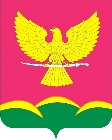 АДМИНИСТРАЦИЯ НОВОТИТАРОВСКОГОСЕЛЬСКОГО ПОСЕЛЕНИЯ ДИНСКОГО РАЙОНАПОСТАНОВЛЕНИЕот 10.05.2023                                                                                               № 332станица НовотитаровскаяО внесении изменений в постановление администрации Новотитаровского сельского поселенияДинского района от 09.01.2023 № 03«О предоставлении отсрочки уплаты арендной платы либо возможности расторжения договоров аренды муниципальногоимущества, составляющего казну Новотитаровского сельского поселения Динского района, без применения штрафных санкций в связи с частичной мобилизацией»В соответствии с Федеральным законом от 06.10.2003 № 131-ФЗ «Об общих принципах организации местного самоуправления в Российской Федерации», пунктом 2 распоряжения Губернатора Краснодарского края от 30.12.2022 № 521-р «О предоставлении лицам, принимающим участие в специальной военной операции, мер поддержки», п о с т а н о в л я ю:Внести изменения в постановление администрации Новотитаровского сельского поселения Динского района от 09.01.2023 № 03 «О предоставлении отсрочки уплаты арендной платы либо возможности расторжения договоров аренды муниципального имущества, составляющего казну Новотитаровского сельского поселения Динского района, без применения штрафных санкций в связи с частичной мобилизацией»:наименование постановления изложить в новой редакции: «О предоставлении отсрочки уплаты арендной платы либо возможности расторжения договоров аренды без применения штрафных санкций в связи с частичной мобилизацией».2. Начальнику финансово-экономического отдела (Кожевникова) обнародовать и разместить на официальном сайте администрации Новотитаровского сельского поселения www.novotitarovskay.info.3.	Контроль за выполнением настоящего постановления оставляю за собой.4.	Настоящее постановление вступает в силу после его официального обнародования.Глава Новотитаровскогосельского поселения							      С. К. Кошман